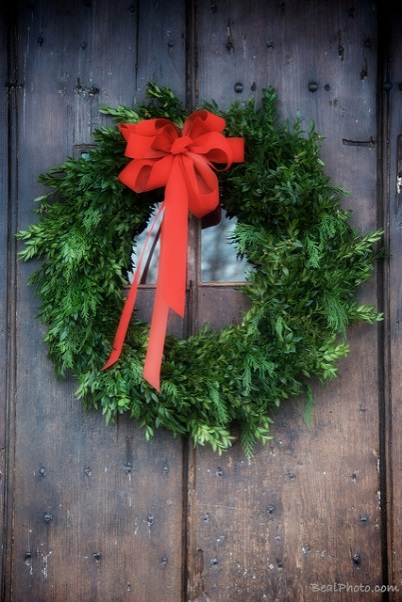 22”-24” Balsam Fir Wreath with Red Bow Christmas wreaths will be delivered around Thanksgiving weekendMake checks payable to: Troop 633 /or Troop1633/ or PACK633RETURN FORM BY OCT 28th meetingNAMEADDRESSPHONEHOW MANYAMOUNTPAIDNAMEADDRESSPHONEHOW MANYAMOUNTPAIDNAMEADDRESSPHONEHOW MANYAMOUNTPAIDNAMEADDRESSPHONEHOW MANYAMOUNTPAID